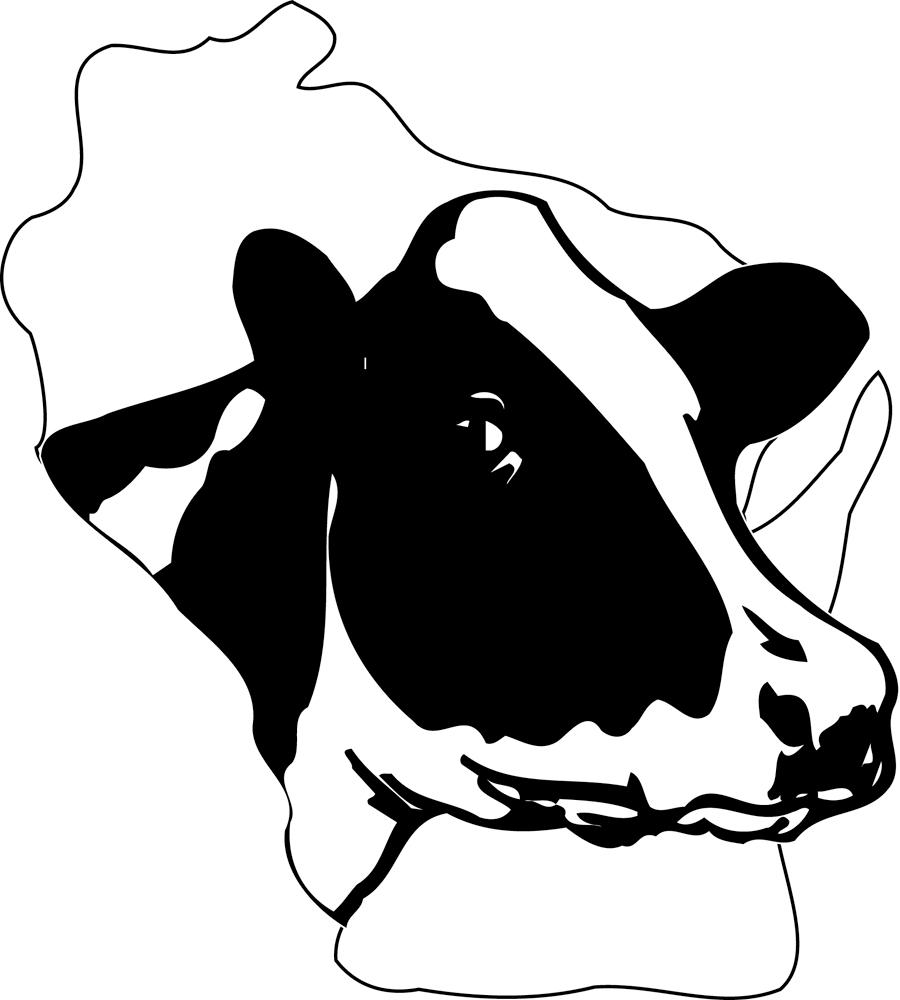 WISCONSIN HOLSTEIN DISTINGUISHED YOUNG		       HOLSTEIN BREEDERPersonal Information: Name(s): ___________________________________________      Age(s): ______  as of	(date)_________Address: ____________________________________________________________________________Town: _____________________________	State: _______   Zip: __________ County: _____________Phone:	____________________________  Fax: ______________________ E-Mail: _______________Farm Name: _________________________________ Prefix: __________________________________Children with Age: ____________________________________________________________________________________________________________________________________________________________________________________________________________________________________________The following thoughts and records are those of the applicant and are true to the best of his/her knowledge.Signature								DatePart One - Community Activities (10 pts.):  List and discuss your community and dairy involvement. (Organization, position held, recognition received and years served) How do you plan to make a difference in the future? (Please limit to one page and if pictures and/or news releases are included, please limit to two additional pages totaling a possible three pages)WISCONSIN HOLSTEIN DISTINGUISHED YOUNG BREEDERAWARD FORMPage 2Part Two – Herd Status (45 pts.)Herd Statistics:  List the herd information that reflects the statistics of your herd at the age you assumed ownership and management responsibilities.  Also list your current information and your 3-5 year goals.			When you assumed			Current	3-5 Year					Ownership			 	 Level		 Goal1.	Herd Size: 	87-100% RHA Cows	< 87% RHA Cows      Purebreds, not Holstein	Other2.  Rolling Herd Average:  Number of years on test: __________When you assumed			Current	3-5 Year					Ownership			 	 Level		 GoalLbs. MilkLbs. FatLbs. True ProteinTimes milked per dayTriStar Enrollment  (Custom, Deluxe, Premier)3. Herd Classification:  Number of years herd classified: ___________When you assumed		Current	3-5 YearOwnership			 Level		 Goal# CowsBAA# Cows – 	         ExcellentVery GoodGood PlusGoodFairPoor4. Herd Recognitions				# of YearsProgressive Breeders RegistryProgressive Genetic Herd Award5. Individual Cow Recognition			# EarnedGold Medal DamDam of MeritState & National Leader ListLifetime Production (>200,000)# of Animals6. Cows on current Locator ListBulls sold to A.I.State Show WinnersNational Show WinnersWI Top Performer WISCONSIN HOLSTEIN DISTINGUISHED YOUNG BREEDERAWARD FORMPage 3Part Three – Essay Questions (45 pts.) Maximum 500 words per question	Explain how you originally acquired your herd and how has your investment in registered Holsteins been beneficial?  What impact will Registered Holsteins have on your future?Discuss a management practice or practices (nutrition, housing, herd health, milk quality, or reproductive management are possible areas), where you have made great strides to improve your herd’s performance.As a Registered Holstein Breeder what herd improvement or marketing programs have been most beneficial for developing and promoting your herd?  What traits or cow families in your herd do you see as most promising for your herd’s future?Due in WHA office by November 10Mail to: WHA, 902 8th Ave, Baraboo, WI 53913Nominee(s) must be between the ages of 21 and 40 (as of January 1 of the upcoming year) and must be a member of the Wisconsin Holstein Association and the Holstein Association USA, Inc. Applicants applying as a couple or as business partners must all meet the age requirements. Herd ownership and/or management responsibility are required, and the herd they manage must be on DHIA test. Applicants may update their application annually. Applications not selected will be retained for the next two years for consideration for this recognition if still eligible.